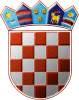 	REPUBLIKA HRVATSKA	DRŽAVNO IZBORNO POVJERENSTVO	REPUBLIKE HRVATSKEKLASA:	003-08/18-01/01URBROJ:	507-02/05-18-22/1Zagreb, 	7. rujna 2018IZVADAK IZ ZAPISNIKA136. sjednice Državnog izbornog povjerenstva Republike Hrvatskeodržane korištenjem elektroničkih sredstava komunikacije (e-poštom) podredno telefonskim putem 7. rujna 2018. u 10,00 sati.Dnevni red je prihvaćen te je na sjednici usvojeno:Ad.1. Rješenje o imenovanju proširenog sastava Županijskog izbornog povjerenstva Splitsko-dalmatinske županije sa sjedištem u Splitu Zamjenica tajnice                           		              Predsjednik               Lada Jellačić, v.r.                    			 Đuro Sessa, v.r.